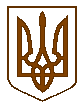 УКРАЇНАБілокриницька   сільська   радаРівненського   району    Рівненської    областіВ И К О Н А В Ч И Й       К О М І Т Е ТПРОЕКТ  РІШЕННЯчервня  2020  року                                                                                 №                                                                     Про виконання плану роботи за ІІ квартал2020 року та затвердження плану роботивиконкому на ІІІ квартал 2020  рокуЗаслухавши інформацію секретаря виконкому про хід виконання плану роботи виконавчого комітету за ІІ квартал 2020 року та затвердження плану роботи виконкому на ІІІ квартал 2020 року, враховуючи пропозиції членів виконкому та річний план роботи виконавчого комітету на 2020 рік затверджений рішенням виконкому № 203 від 12 грудня 2019 року, з метою активації роботи виконавчого комітету в межах визначених діючим законодавством повноважень, керуючись Законом України «Про місцеве самоврядування в Україні» та відповідно до ст. 34, 35 Тимчасового регламенту роботи виконкому, виконавчий комітетВИРІШИВ:Інформацію секретаря виконкому про виконання плану роботи виконкому сільської ради за ІІ квартал 2020 року  взяти до відома.План роботи виконкому за ІІ квартал 2020 року вважати виконаним.Затвердити план роботи виконкому на ІІІ квартал 2020 року згідно з додатком 1.Членам виконавчого комітету сільської ради забезпечити виконання плану роботи виконкому на ІІІ квартал 2020 року.Про хід виконання даного рішення доповісти на засіданні виконкому у червні 2020 року.Контроль за виконання даного рішення покласти на  секретаря виконкому, І.Захожу.Сільський голова                                                                  Тетяна ГОНЧАРУК          Додаток 1 до рішення          № ___від «___» червня  2020р.  «Про виконання плану роботи за ІІ квартал2020 року та затвердження плану роботи                                                                                                                                 виконкому на ІІІ квартал 2020  року»ПЛАН РОБОТИвиконавчого комітету Білокриницької сільської ради на ІІІ квартал 2020 рокуІ. ПЕРЕЛІК ОСНОВНИХ ПИТАНЬ ДЛЯ РОЗГЛЯДУ НА ЗАСІДАННЯХ ВИКОНАВЧОГО КОМІТЕТУ:Л И П Е Н Ь16.07.2020 р.Про виконання делегованих повноважень в галузі бюджету, фінансів і цін за І півріччя 2019 року (ст. 28 Закону України «Про місцеве самоврядування в Україні»).     Доповідає: головний бухгалтер  М. Захожа.Про виконання делегованих повноважень органів виконавчої влади щодо забезпечення законності, правопорядку, охорони прав, свобод і законних інтересів громадян (ст. 38 Закону України «Про місцеве самоврядування в Україні»). Доповідає: заступник сільського голови з питань діяльності виконавчих органів  О. Плетьонка, член виконкому  І.Остапчук.Про організацію роботи з питань забезпечення розгляду звернень громадян.     Доповідає: спеціаліст сільської ради, член виконкому І.Остапчук4.  Звіт члена виконавчого комітету В. Червяка про виконання функціональних обов’язків.Доповідає: член виконкому  В. Червяка.С Е Р П Е Н Ь20.08.2020 р.Про виконання делегованих повноважень органів виконавчої влади у сфері медицини  (ст. 32 Закону України «Про місцеве самоврядування в Україні»).               Доповідає: завідувач Білокриницької ЗПСМ,  депутат сільської ради  Я. Панчук.Про роботу комісії з профілактики правопорушень серед неповнолітніх та молоді по Білокриницькій сільській раді.      Доповідає: заступник сільського голови з питань діяльності виконавчих органів                            О. Плетьонка.    Звіт члена виконавчого комітету С. Волошиної про  виконання функціональних обов’язків.Доповідає: член  виконкому С. Волошина.Про організацію відзначення  29-ї  річниці Незалежності України.      Доповідає: заступник сільського голови з питань діяльності виконавчих органів                          О. Плетьонка, директор Білокриницького будинку культури, член виконкому                         О. Нестерчук.В Е Р Е С Е Н Ь17.09.2020 р.1.  Про підсумки здійснення делегованих повноважень органів виконавчої влади виконкомом      Білокриницької сільської ради за 3 квартал 2020 рік.      Доповідає: секретар   виконкому  І.Захожа .2.  Про виконання плану роботи виконавчого комітету за ІІІ квартал 2020 року та     затвердження плану роботи виконавчого комітету на ІV квартал 2020 року.      Доповідає: секретар  виконкому  І.Захожа.3.  Про стан виконавчої дисципліни щодо виконання документів органів влади вищого рівня.      Доповідає: діловод сільської ради   О. Дорощук.4.  Про стан надходження місцевих податків та зборів.     Доповідає:  касир сільської ради  М. Семенюк.ІІ.  КОНТРОЛЬ ЗА ВИКОНАННЯМ ДОКУМЕНТІВ ОРГАНІВВЛАДИ  ВИЩОГО РІВНЯЛ И П Е Н ЬРозпорядження голови РДА № 111 від 17.03.2016 року «Про районну Програму підтримки молоді на 2016-2020 роки».        Доповідає: секретар виконкому  І.Захожа. Розпорядження голови РДА № 264 від 17.06.2016 року «Про районну комплексну програму профілактики правопорушень та боротьби із злочинністю  на 2016-2020 роки».        Доповідає: секретар виконкому  І.Захожа.С Е Р П Е Н ЬРозпорядження голови РДА № 590 від 28.12.2018 року «Про план стратегічного розвитку Рівненського району на 2019-20121 роки».        Доповідає: сільський голова  Т. Гончарук.Розпорядження голови РДА № 107 від 17.03.2016 року «Про районну програму  з мобілізаційної підготовки та мобілізації на 2016-2020 роки».           Доповідає:інспектор військового обліку С. Павлюк, член виконкому  В.Червяк.В Е Р Е С Е Н ЬРозпорядження голови РДА № 250 від 10.06.2016 року «Про заходи щодо забезпечення охорони врожаю від пожеж на 2016-2020 роки».        Доповідає: секретар виконкому  І.Захожа.Розпорядження голови РДА № 483 від 01.11.2016 року «Про стан виконання районної цільової соціальної програми забезпечення пожежної та техногенної безпеки на 2016-2020 роки».        Доповідає: секретар виконкому  І.Захожа.ІІІ.  НАРАДИщопонеділка нарада з працівниками сільської ради – проводить сільський  голова Т. Гончарук.Нарада з керівниками установ, підприємств, організацій з питань підготовки установ, організацій до роботи в осінньо-зимовий період.Відповідальний: сільський голова, Т. Гончарук – червень, вересень  2020 року.Нарада з керівниками установ, підприємств, організацій з питань підготовки та проведення заходів  присвячених Дню Незалежності України.Відповідальний: сільський голова, Т. Гончарук – липень-серпень 2020 року.ІV.  ПЕРЕВІРКИВ Е Р Е С Е Н ЬПеревірка готовності установ що перебувають у комунальній власністю територіальної громади  до роботи в осінньо-зимовий період.         Відповідає:  сільський голова Т. Гончарук, член виконавчого комітету В. Червяк.VІ. МАСОВІ  ЗАХОДИС Е Р П Е Н ЬБожественна Літургія та молебень за Україну.Урочисті збори та  святковий концерт  з нагоди 29-ї річниці Незалежності України.        Відповідальний: сільський голова Т. Гончарук, директор будинку культури                                         О. Нестерчук, член виконавчого комітету С. Волошина.ВЕРЕСЕНЬСвято Першого дзвоника в навчальних закладах сіл сільської ради.Відповідальний: сільський голова Т. Гончарук, секретар ради І.Захожа.Спортивні змагання присвячені Дню працівника фізкультури і спорту.        Відповідальний: голова ФСК «Білокриницький» Т. Клименко та спеціаліст підліткового                                       клубу А. Плетьонка.Секретар  виконкому                                                                     Інна ЗАХОЖА